Kokouksen pöytäkirja nro 2. 25.01.2023 Laukkosken työväentalo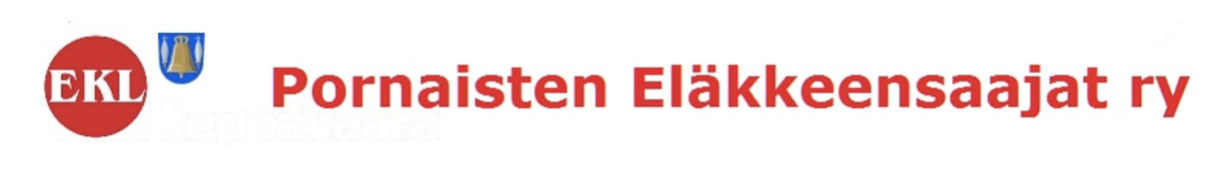 Aloitimme liikunnalla sisäjumppa 15 minuuttia Anu Pesosen johdollaAamukahvit1§ Kokouksen avaus	Päätös: Kokouksen avaus hyväksyttiin2§ Esityslistan hyväksyminen	Päätös: Esityslista hyväksyttiin muutoksitta3§ Sote asiat, kutsu Sotelle tulosta kertomaan, vanhusten hyvinvointi SOTESSA	Päätös: Jäädään odottamaan vastausta4§ Ikäihmistenneuvoston kuulumiset	- vanhusneuvostoon valittu kaksi uutta jäsentä, Terhi Niinikoski ja Veijo Peltola	- hyvinvointi alue kierros Pornaisissa 14.2.2023 klo15.00–17.00 Valtuustosalissa	- seniori asuntoja kaavaillaan Pornaisiin	- ikäihmisten palvelut Pornaisissa, jaettu tiedote	Päätös: Tiedoksi5§ Tuetut lomat valtakunnassa						- tuettuja lomia haetaan Pornaisten Eläkkeensaajat ry:n nimissä                        Paikkoja haetaan kolmelta eri jakajalta Rajaniemen lomatuki ry, Hyvinvointi lomat, Solaris 	lomat. Haetaan 20–30 paikkaa.	Päätös: Hyväksyttiin.6§ EKL-Pornaisten Eläkkeensaajat ry:n Työväen talojen vuokrat V. 2023? maksetaanko vuokra heti 	alkuvuodesta Halkia 800 € ja Laukkoski 400 €	Päätös: Jäädään odottamaan tarkempaa tietoa.7§ Muut esille tulevat asiat	- kysymys liikunta pokaaliin teksti.	Päätös: Puheenjohtaja hoitaa	- seniori työntekijä puuttuu Pornaisista, monissa muissa lähikunnissa on seniori työntekijöitä.	Päätös: Jorma Laukka tekee aloitteen kuntaan kyseisestä asiasta	- Kotisivujen päivittäminen. Esitettiin, että Kirsti Haavisto alkaa tulevaisuudessa tekemään, 	kerhon päivitystä. Kirsti Haavisto lähtee Rajaniemeen kolmen päivänkurssille. Yhdistys 	maksaa kustannukset.	Päätös: Hyväksyttiin.8§ Kokouksen päättäminen	kokous päättyi klo 11.10	Puheenjohtaja Eero Haavisto            SihteeriIrma Lumen -Nurminen